Налоговые ставки по УСН установлены статьей 346.20 Налогового кодекса. Также указанной статьей субъектам Российской Федерации представлено право устанавливать по УСН пониженные ставки.Ставка 5 процентов установлена для всех налогоплательщиков на налоговые периоды 2019 – 2024 годов (пункт 3 статьи 2 Закона № 166-оз).#ВАЖНО ЗНАТЬВ соответствии с пунктом 2 статьи 346.21 Налогового кодекса сумма налога, уплачиваемого в связи с применением УСН, определяется налогоплательщиком самостоятельно, в том числе на основании указанных в декларации налоговых ставок.#ОБРАТИТЕ ВНИМАНИЕЕсли налогоплательщиком сданы налоговые декларации за 2020 – 2021 годы с указанием ставки 15 процентов, он вправе подать уточненную налоговую декларацию с отражением ставки 5 процентов, а образовавшуюся в результате переплату зачесть в счет предстоящих платежей либо вернуть в порядке, установленном статьей 78 Налогового кодекса.Ставка 1 процент установлена на 2020 – 2022 годы для налогоплательщиков, осуществляющих следующие основными виды деятельности*:#ВАЖНО ЗНАТЬОбязательным условием для применения пониженной налоговой ставки является получение выручки от вида деятельности, по которому предусмотрена льгота либо пониженная ставка, в размере не менее 70 процентов от всей выручки и доходов от внереализационных операций по всем видам деятельности (абзац 2 статьи 6 Закона ХМАО - Югры от 21.12.2004 № 82-оз «О налоговых льготах в Ханты-Мансийском автономном округе – Югре»).#ОБРАТИТЕ ВНИМАНИЕЕсли налогоплательщиком, подпадающим под применение ставки 1 процент, ранее сданы налоговые декларации за 2020 – 2021 годы с указанием иных ставок, он вправе подать уточненную налоговую декларацию с отражением ставки 1 процент, а образовавшуюся в результате переплату зачесть в счет предстоящих платежей либо вернуть в порядке, установленном статьей 78 Налогового кодекса.Ставка 1 процент установлена на налоговые периоды 2022 - 2024 годов для организаций и индивидуальных предпринимателей, являющихся правообладателями программ для электронных вычислительных машин, включенных в единый реестр российских программ для электронных вычислительных машин и баз данных, и (или) получивших документ о государственной аккредитации организации, осуществляющей деятельность в области информационных технологий (пункт 2.3 статьи 2 Закона № 166-оз).Ставка 1 процент установлена на налоговые периоды 2018 - 2023 годов для следующих экономических субъектов*:Для всех налогоплательщиков УСН с объектом доходы, не подпадающих под применение ставки 1 процент, на налоговый период 2022 года установлена налоговая ставка в размере 4 процентов (пункт 2.2 статьи 2 Закона № 166-оз).#ВАЖНО ЗНАТЬПрименение ставки 4 процента в иные налоговые периоды, за исключением 2022 года действующей редакцией Закона № 166-оз не предусмотрено.#ОБРАТИТЕ ВНИМАНИЕВпервые зарегистрированные индивидуальные предприниматели, применяющие УСН (независимо от объекта налогообложения) и осуществляющие определенные законодательно установленные виды деятельности, могут в течение первых двух налоговых периодов с момента государственной регистрации в качестве индивидуального предпринимателя применять ставку 0 процентов.#ВАЖНО ЗНАТЬПрименяемые ставки налогообложения УСНОбъект налогообложенияНалоговые ставки, установленные Налоговым кодексомНалоговые ставки, установленные региональным законодательством*Налоговые ставки, установленные региональным законодательством*Налоговые ставки, установленные региональным законодательством*ДоходыДоходыДоходыДоходыДоходыпри доходе до 150 млн. руб. и численности работников до 100 человек6%4%, 1%4%, 1%4%, 1%при доходе свыше 150 млн. руб. до 200 млн. руб. или численности работников свыше 100 до 130 человек**8%8%8%8%Доходы, уменьшенные на величину расходовДоходы, уменьшенные на величину расходовДоходы, уменьшенные на величину расходовДоходы, уменьшенные на величину расходовДоходы, уменьшенные на величину расходовпри доходе до 150 млн. руб. и численности работников до 100 человек15%5%5%5%при доходе свыше 150 млн. руб. до 200 млн. руб. или численности работников свыше 100 до 130 человек**20%20%20%20%* данные налоговые ставки установлены Законом ХМАО - Югры от 30.12.2008 № 166-оз «О ставках налога, уплачиваемого в связи с применением упрощенной системы налогообложения» (далее – Закон № 166-оз).* данные налоговые ставки установлены Законом ХМАО - Югры от 30.12.2008 № 166-оз «О ставках налога, уплачиваемого в связи с применением упрощенной системы налогообложения» (далее – Закон № 166-оз).* данные налоговые ставки установлены Законом ХМАО - Югры от 30.12.2008 № 166-оз «О ставках налога, уплачиваемого в связи с применением упрощенной системы налогообложения» (далее – Закон № 166-оз).* данные налоговые ставки установлены Законом ХМАО - Югры от 30.12.2008 № 166-оз «О ставках налога, уплачиваемого в связи с применением упрощенной системы налогообложения» (далее – Закон № 166-оз).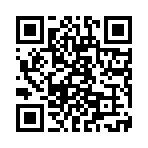 ** повышенные налоговые ставки применяются с начала отчетного периода (квартала) в котором произошло превышение указанных ограничений. К суммам доходов на 2022 год применяется коэффициент-дефлятор 1,096.** повышенные налоговые ставки применяются с начала отчетного периода (квартала) в котором произошло превышение указанных ограничений. К суммам доходов на 2022 год применяется коэффициент-дефлятор 1,096.** повышенные налоговые ставки применяются с начала отчетного периода (квартала) в котором произошло превышение указанных ограничений. К суммам доходов на 2022 год применяется коэффициент-дефлятор 1,096.** повышенные налоговые ставки применяются с начала отчетного периода (квартала) в котором произошло превышение указанных ограничений. К суммам доходов на 2022 год применяется коэффициент-дефлятор 1,096.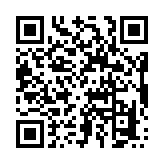 Что такое упрощенная система налогообложенияЧто такое упрощенная система налогообложенияЧто такое упрощенная система налогообложенияЧто такое упрощенная система налогообложенияЧто такое упрощенная система налогообложенияУпрощенная система налогообложения (далее – УСН) – один из специальных налоговых режимов,  предназначенный для применения индивидуальными предпринимателями и организациями малого бизнеса.УСН – основная альтернатива общему режиму налогообложения. Он является наиболее востребованным из специальных налоговых режимов в связи с широким перечнем видов деятельности, наименьшими среди специальных налоговых режимов ограничениями по применению, простотой расчета налога и лояльными налоговыми ставками.Учет доходов и расходов осуществляется по кассовому методу, что предполагает отражение доходов в периоде их получения, а расходов – в период их оплаты. Днем получения дохода является день получения денег в кассу или поступления на расчетный  счет.Упрощенная система налогообложения (далее – УСН) – один из специальных налоговых режимов,  предназначенный для применения индивидуальными предпринимателями и организациями малого бизнеса.УСН – основная альтернатива общему режиму налогообложения. Он является наиболее востребованным из специальных налоговых режимов в связи с широким перечнем видов деятельности, наименьшими среди специальных налоговых режимов ограничениями по применению, простотой расчета налога и лояльными налоговыми ставками.Учет доходов и расходов осуществляется по кассовому методу, что предполагает отражение доходов в периоде их получения, а расходов – в период их оплаты. Днем получения дохода является день получения денег в кассу или поступления на расчетный  счет.Упрощенная система налогообложения (далее – УСН) – один из специальных налоговых режимов,  предназначенный для применения индивидуальными предпринимателями и организациями малого бизнеса.УСН – основная альтернатива общему режиму налогообложения. Он является наиболее востребованным из специальных налоговых режимов в связи с широким перечнем видов деятельности, наименьшими среди специальных налоговых режимов ограничениями по применению, простотой расчета налога и лояльными налоговыми ставками.Учет доходов и расходов осуществляется по кассовому методу, что предполагает отражение доходов в периоде их получения, а расходов – в период их оплаты. Днем получения дохода является день получения денег в кассу или поступления на расчетный  счет.Упрощенная система налогообложения (далее – УСН) – один из специальных налоговых режимов,  предназначенный для применения индивидуальными предпринимателями и организациями малого бизнеса.УСН – основная альтернатива общему режиму налогообложения. Он является наиболее востребованным из специальных налоговых режимов в связи с широким перечнем видов деятельности, наименьшими среди специальных налоговых режимов ограничениями по применению, простотой расчета налога и лояльными налоговыми ставками.Учет доходов и расходов осуществляется по кассовому методу, что предполагает отражение доходов в периоде их получения, а расходов – в период их оплаты. Днем получения дохода является день получения денег в кассу или поступления на расчетный  счет.Упрощенная система налогообложения (далее – УСН) – один из специальных налоговых режимов,  предназначенный для применения индивидуальными предпринимателями и организациями малого бизнеса.УСН – основная альтернатива общему режиму налогообложения. Он является наиболее востребованным из специальных налоговых режимов в связи с широким перечнем видов деятельности, наименьшими среди специальных налоговых режимов ограничениями по применению, простотой расчета налога и лояльными налоговыми ставками.Учет доходов и расходов осуществляется по кассовому методу, что предполагает отражение доходов в периоде их получения, а расходов – в период их оплаты. Днем получения дохода является день получения денег в кассу или поступления на расчетный  счет.Объект налогообложения при применении УСНОбъект налогообложения при применении УСНОбъект налогообложения при применении УСНОбъект налогообложения при применении УСНОбъект налогообложения при применении УСННалогоплательщик вправе выбрать один из двух возможных объектов налогообложения УСН: доходы; доходы, уменьшенные на величину расходов.УСН с объектом налогообложения доходы, уменьшенные на величину расходов, позволяет налогоплательщикам учесть понесенные расходы, но не все, а лишь те, которые перечислены в пункте 1 статьи 346.16 Налогового кодекса. Данный перечень является закрытым, поэтому расходы, не указанные в упомянутом пункте, налогоплательщик учитывать не вправе.УСН с объектом налогообложения доходы позволяет уменьшить сумму налога на сумму уплаченных в данном налоговом периоде страховых взносов на обязательное пенсионное страхование и иные виды социального страхования.При этом налогоплательщики, привлекающие наемных работников, вправе уменьшить исчисленный налог на уплаченные страховые взносы не более чем на 50 процентов.#ВАЖНО ЗНАТЬСмена объекта налогообложения допускается только с начала налогового периода (календарного года) при предоставлении уведомления о смене объекта налогообложения не позднее 31 декабря предыдущего налогового периода.Налогоплательщик вправе выбрать один из двух возможных объектов налогообложения УСН: доходы; доходы, уменьшенные на величину расходов.УСН с объектом налогообложения доходы, уменьшенные на величину расходов, позволяет налогоплательщикам учесть понесенные расходы, но не все, а лишь те, которые перечислены в пункте 1 статьи 346.16 Налогового кодекса. Данный перечень является закрытым, поэтому расходы, не указанные в упомянутом пункте, налогоплательщик учитывать не вправе.УСН с объектом налогообложения доходы позволяет уменьшить сумму налога на сумму уплаченных в данном налоговом периоде страховых взносов на обязательное пенсионное страхование и иные виды социального страхования.При этом налогоплательщики, привлекающие наемных работников, вправе уменьшить исчисленный налог на уплаченные страховые взносы не более чем на 50 процентов.#ВАЖНО ЗНАТЬСмена объекта налогообложения допускается только с начала налогового периода (календарного года) при предоставлении уведомления о смене объекта налогообложения не позднее 31 декабря предыдущего налогового периода.Налогоплательщик вправе выбрать один из двух возможных объектов налогообложения УСН: доходы; доходы, уменьшенные на величину расходов.УСН с объектом налогообложения доходы, уменьшенные на величину расходов, позволяет налогоплательщикам учесть понесенные расходы, но не все, а лишь те, которые перечислены в пункте 1 статьи 346.16 Налогового кодекса. Данный перечень является закрытым, поэтому расходы, не указанные в упомянутом пункте, налогоплательщик учитывать не вправе.УСН с объектом налогообложения доходы позволяет уменьшить сумму налога на сумму уплаченных в данном налоговом периоде страховых взносов на обязательное пенсионное страхование и иные виды социального страхования.При этом налогоплательщики, привлекающие наемных работников, вправе уменьшить исчисленный налог на уплаченные страховые взносы не более чем на 50 процентов.#ВАЖНО ЗНАТЬСмена объекта налогообложения допускается только с начала налогового периода (календарного года) при предоставлении уведомления о смене объекта налогообложения не позднее 31 декабря предыдущего налогового периода.Налогоплательщик вправе выбрать один из двух возможных объектов налогообложения УСН: доходы; доходы, уменьшенные на величину расходов.УСН с объектом налогообложения доходы, уменьшенные на величину расходов, позволяет налогоплательщикам учесть понесенные расходы, но не все, а лишь те, которые перечислены в пункте 1 статьи 346.16 Налогового кодекса. Данный перечень является закрытым, поэтому расходы, не указанные в упомянутом пункте, налогоплательщик учитывать не вправе.УСН с объектом налогообложения доходы позволяет уменьшить сумму налога на сумму уплаченных в данном налоговом периоде страховых взносов на обязательное пенсионное страхование и иные виды социального страхования.При этом налогоплательщики, привлекающие наемных работников, вправе уменьшить исчисленный налог на уплаченные страховые взносы не более чем на 50 процентов.#ВАЖНО ЗНАТЬСмена объекта налогообложения допускается только с начала налогового периода (календарного года) при предоставлении уведомления о смене объекта налогообложения не позднее 31 декабря предыдущего налогового периода.Налогоплательщик вправе выбрать один из двух возможных объектов налогообложения УСН: доходы; доходы, уменьшенные на величину расходов.УСН с объектом налогообложения доходы, уменьшенные на величину расходов, позволяет налогоплательщикам учесть понесенные расходы, но не все, а лишь те, которые перечислены в пункте 1 статьи 346.16 Налогового кодекса. Данный перечень является закрытым, поэтому расходы, не указанные в упомянутом пункте, налогоплательщик учитывать не вправе.УСН с объектом налогообложения доходы позволяет уменьшить сумму налога на сумму уплаченных в данном налоговом периоде страховых взносов на обязательное пенсионное страхование и иные виды социального страхования.При этом налогоплательщики, привлекающие наемных работников, вправе уменьшить исчисленный налог на уплаченные страховые взносы не более чем на 50 процентов.#ВАЖНО ЗНАТЬСмена объекта налогообложения допускается только с начала налогового периода (календарного года) при предоставлении уведомления о смене объекта налогообложения не позднее 31 декабря предыдущего налогового периода.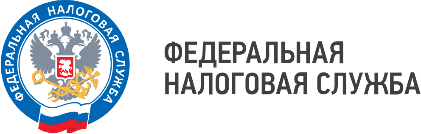 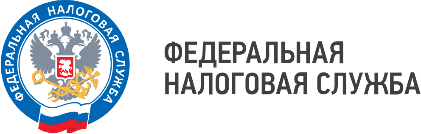 УПРОЩЕННАЯ СИСТЕМА НАЛОГООБЛОЖЕНИЯ(УСН)Налоговые ставки, применяемые вХанты-Мансийском автономномокруге - Югрев 2022 -2023годуУПРОЩЕННАЯ СИСТЕМА НАЛОГООБЛОЖЕНИЯ(УСН)Налоговые ставки, применяемые вХанты-Мансийском автономномокруге - Югрев 2022 -2023годуУПРОЩЕННАЯ СИСТЕМА НАЛОГООБЛОЖЕНИЯ(УСН)Налоговые ставки, применяемые вХанты-Мансийском автономномокруге - Югрев 2022 -2023годуУПРОЩЕННАЯ СИСТЕМА НАЛОГООБЛОЖЕНИЯ(УСН)Налоговые ставки, применяемые вХанты-Мансийском автономномокруге - Югрев 2022 -2023годуУПРОЩЕННАЯ СИСТЕМА НАЛОГООБЛОЖЕНИЯ(УСН)Налоговые ставки, применяемые вХанты-Мансийском автономномокруге - Югрев 2022 -2023годуГде получить информацию о применении УСНГде получить информацию о применении УСНГде получить информацию о применении УСНГде получить информацию о применении УСНГде получить информацию о применении УСННа сайте ФНС России www.nalog.gov.ru/rn86/ в разделе «Налогообложение в Российской Федерации» - «Действующие налоги и сборы» - «УСН».На сайте ФНС России www.nalog.gov.ru/rn86/ в разделе «Налогообложение в Российской Федерации» - «Действующие налоги и сборы» - «УСН».На сайте ФНС России www.nalog.gov.ru/rn86/ в разделе «Налогообложение в Российской Федерации» - «Действующие налоги и сборы» - «УСН».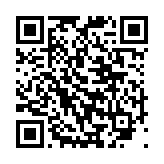 Направив запрос через сервис «Обратиться в ФНС России» на сайте www.nalog.gov.ru/rn86/.Направив запрос через сервис «Обратиться в ФНС России» на сайте www.nalog.gov.ru/rn86/.Направив запрос через сервис «Обратиться в ФНС России» на сайте www.nalog.gov.ru/rn86/.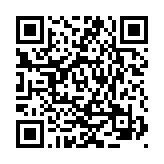 По телефону Единого Контакт-центра 8-800-222-2222По телефону Единого Контакт-центра 8-800-222-2222По телефону Единого Контакт-центра 8-800-222-2222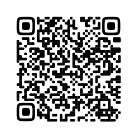 С помощью сервиса «Письма ФНС России, обязательные для применения налоговыми органами» на сайте www.nalog.gov.ru/rn86/.С помощью сервиса «Письма ФНС России, обязательные для применения налоговыми органами» на сайте www.nalog.gov.ru/rn86/.С помощью сервиса «Письма ФНС России, обязательные для применения налоговыми органами» на сайте www.nalog.gov.ru/rn86/.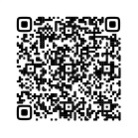 ОБЪЕКТ НАЛОГОБЛОЖЕНИЯ ДОХОДЫ, УМЕНЬШЕННЫЕ НА ВЕЛИЧИНУ РАСХОДОВОБЪЕКТ НАЛОГОБЛОЖЕНИЯ ДОХОДЫ, УМЕНЬШЕННЫЕ НА ВЕЛИЧИНУ РАСХОДОВОБЪЕКТ НАЛОГОБЛОЖЕНИЯ ДОХОДЫ, УМЕНЬШЕННЫЕ НА ВЕЛИЧИНУ РАСХОДОВОБЪЕКТ НАЛОГОБЛОЖЕНИЯ ДОХОДЫ, УМЕНЬШЕННЫЕ НА ВЕЛИЧИНУ РАСХОДОВОБЪЕКТ НАЛОГОБЛОЖЕНИЯ ДОХОДЫ, УМЕНЬШЕННЫЕ НА ВЕЛИЧИНУ РАСХОДОВПрименение налоговой ставки 5 процентовПрименение налоговой ставки 5 процентовПрименение налоговой ставки 5 процентовПрименение налоговой ставки 5 процентовПрименение налоговой ставки 5 процентовОБЪЕКТ НАЛОГОБЛОЖЕНИЯ ДОХОДЫПрименение налоговой ставки 1 процент№Вид деятельностиКод ОКВЭД1Деятельность гостиниц и предприятий общественного питанияклассы 55, 56, за исключением подкласса 56.32Деятельность туристических агентств и прочих организаций, предоставляющих услуги в сфере туризмакласс 793Деятельность по организации конференций и выставокподкласс 82.34Образованиекласс 855Деятельность в области здраво-охранения и социальных услугклассы 86 - 886Деятельность в области культуры, спорта, организации досуга и развлеченийклассы 90 - 937Предоставление прочих видов услуггруппы 96.02, 96.04*  пункт 2.1 статьи 2 Закона № 166-оз*  пункт 2.1 статьи 2 Закона № 166-оз№Категории налогоплательщиковКатегории налогоплательщиковКатегории налогоплательщиков1Региональные социально ориентированные некоммерческие организации, осуществляющие виды деятельности, указанные в статье 3 Закона Ханты-Мансийского автономного округа - Югры «О поддержке региональных социально ориентированных некоммерческих организаций, осуществляющих деятельность в Ханты-Мансийском автономном округе – Югре», и включенные в государственный реестр региональных социально ориентированных некоммерческих организаций - получателей поддержки и (или) в реестр некоммерческих организаций - исполнителей общественно полезных услуг, религиозных организацийРегиональные социально ориентированные некоммерческие организации, осуществляющие виды деятельности, указанные в статье 3 Закона Ханты-Мансийского автономного округа - Югры «О поддержке региональных социально ориентированных некоммерческих организаций, осуществляющих деятельность в Ханты-Мансийском автономном округе – Югре», и включенные в государственный реестр региональных социально ориентированных некоммерческих организаций - получателей поддержки и (или) в реестр некоммерческих организаций - исполнителей общественно полезных услуг, религиозных организацийРегиональные социально ориентированные некоммерческие организации, осуществляющие виды деятельности, указанные в статье 3 Закона Ханты-Мансийского автономного округа - Югры «О поддержке региональных социально ориентированных некоммерческих организаций, осуществляющих деятельность в Ханты-Мансийском автономном округе – Югре», и включенные в государственный реестр региональных социально ориентированных некоммерческих организаций - получателей поддержки и (или) в реестр некоммерческих организаций - исполнителей общественно полезных услуг, религиозных организаций2Субъекты малого и среднего предпринимательства, которые признаны социальными предприятиями в соответствии с Федеральным законом «О развитии малого и среднего предпринимательства в Российской Федерации»Субъекты малого и среднего предпринимательства, которые признаны социальными предприятиями в соответствии с Федеральным законом «О развитии малого и среднего предпринимательства в Российской Федерации»*  пункт 4 статьи 2 Закона № 166-оз*  пункт 4 статьи 2 Закона № 166-оз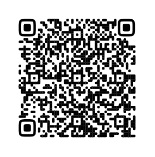 Применение налоговой ставки 4 процентаПрименение налоговой ставки 4 процентаПрименение налоговой ставки 4 процентаПрименение налоговой ставки 4 процентаВиды деятельности, подпадающие под применение ставки 0 процентов налогоплательщиками УСН, установлены статьей 2 Закона ХМАО - Югры от 20.02.2015 № 14-оз «Об установлении на территории Ханты-Мансийского автономного округа - Югры налоговой ставки в размере 0 процентов по упрощенной системе налогообложения и патентной системе налогообложения»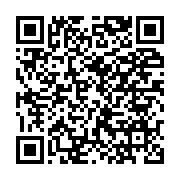 Вновь зарегистрированные налогоплательщики вправе перейти на УСН с даты начала деятельности, подав уведомление о переходе не позднее 30 дней после регистрации.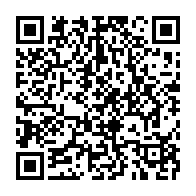 